Agenda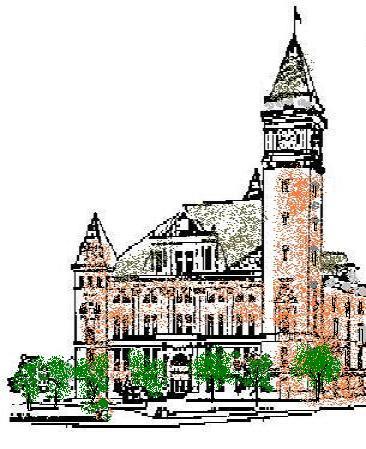 Tipton County Plan CommissionOctober 7, 20216:00 p.m.The Tipton County Plan Commission will hold a regularly scheduled meeting on Thursday, October 7, 2021, at 6:00 p.m., in the 1st floor meeting room, Tipton County Courthouse, 101 East Jefferson Street, Tipton, Indiana.  The agenda is as follows: Roll CallModifications to agendaApproval of Minutes a) Minutes of August 5, 2021Public Hearingsa) CO-Z-21-22 Henderson rezoningReportsa) Staff reportsb) Standing Committee reportsOld BusinessNone.New BusinessPublic CommentsAdjournment